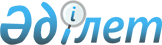 Алматы облысы Кеген аудандық мәслихатының 2020 жылғы 28 желтоқсандағы № 46-154 "Кеген ауданының 2021-2023 жылдарға арналған бюджеті туралы" шешіміне өзгерістер енгізу туралыАлматы облысы Кеген аудандық мәслихатының 2021 жылғы 1 қыркүйектегі № 13-51 шешімі. Қазақстан Республикасының Әділет министрлігінде 2021 жылы 7 қыркүйекте № 24264 болып тіркелді
      Алматы облысы Кеген аудандық мәслихаты ШЕШТІ:
      1. Кеген аудандық мәслихатының "Кеген ауданының 2021-2023 жылдарға арналған бюджеті туралы" 2020 жылғы 28 желтоқсандағы № 46-154 (Нормативтік құқықтық актілерді мемлекеттік тіркеу тізілімінде № 5853 болып тіркелген) шешіміне келесі өзгерістер енгізілсін:
      1-тармағы жаңа редакцияда жазылсын:
      "1. 2021-2023 жылдарға арналған аудандақ бюджет тиісінше осы шешімнің 1, 2 және 3-қосымшаларына сәйкес, оның ішінде 2021 жылға келесі көлемдерде бекітілсін:
      1) кірістер 8 311 512 мың теңге, оның ішінде:
      салықтық түсімдер 603 343 мың теңге; 
      салықтық емес түсімдер 1 244 мың теңге;
      негізгі капиталды сатудан түсетін түсімдер 6 954 мың теңге;
      трансферттер түсімі 7 699 971 мың теңге;
      2) шығындар 8 369 409 мың теңге;
      3) таза бюджеттік кредиттеу 155 155 мың теңге, оның ішінде:
      бюджеттік кредиттер 175 021 мың теңге;
      бюджеттік кредиттерді өтеу 19 866 мың теңге;
      4) қаржы активтерімен операциялар бойынша сальдо 0 теңге, оның ішінде: 
      қаржылық активтерін сатып алу 0 теңге;
      мемлекеттің қаржы активтерін сатудан түсетін түсімдер 0 теңге;
      5) бюджет тапшылығы (профициті) (-) 213 052 мың теңге;
      6) бюджет тапшылығын қаржыландыру (профицитін пайдалану) 213 052 мың теңге, оның ішінде:
      қарыздар түсімі 175 021 мың теңге;
      қарыздарды өтеу 29 904 мың теңге;
      бюджет қаражатының пайдаланылатын қалдықтары 67 935 мың теңге.".
      2. Көрсетілген шешімнің 1-қосымшасы осы шешімнің қосымшасына сәйкес жаңа редакцияда жазылсын.
      3. Осы шешім 2021 жылғы 1 қаңтардан бастап қолданысқа енгізіледі. 2021 жылға арналған аудандық бюджет
					© 2012. Қазақстан Республикасы Әділет министрлігінің «Қазақстан Республикасының Заңнама және құқықтық ақпарат институты» ШЖҚ РМК
				
      Кеген аудандық

      мәслихатының хатшысы

Т. Әлімбай
Кеген аудандық маслихатының 2021 жылғы 1 қыркүйектегі № 13-51 шешіміне қосымшаКеген аудандық мәслихатының 2020 жылғы "28" желтоқсандағы № 46-154 шешіміне 1-қосымша
Санаты 
Санаты 
Сынып
Сынып
Сынып
Сомасы
Ішкі сынып
Ішкі сынып
(мың теңге)
Атауы
(мың теңге)
І. Кірістер
8 311 512
1
Салықтық түсімдер
603 343
01
Табыс салығы 
120 000
1
Корпоративтік табыс салығы
120 000
04
Меншiкке салынатын салықтар
467 727
1
Мүлiкке салынатын салықтар 
467 602
5
Бірыңғай жер салығы
125
05
Тауарларға, жұмыстарға және қызметтерге салынатын iшкi салықтар 
14 116
2
Акциздер 
3 500
3
Табиғи және басқа да ресурстарды пайдаланғаны үшiн түсетiн түсiмдер
8 000
4
Кәсiпкерлiк және кәсiби қызметтi жүргiзгенi үшiн алынатын алымдар
2 616
08
Заңдық маңызы бар әрекеттерді жасағаны және (немесе) оған уәкілеттігі бар мемлекеттік органдар немесе лауазымды адамдар құжаттар бергені үшін алынатын міндетті төлемдер
1 500
1
Мемлекеттік баж
1 500
2
Салықтық емес түсiмдер
1 244
01
Мемлекеттік меншіктен түсетін кірістер
1 030
5
Мемлекет меншігіндегі мүлікті жалға беруден түсетін кірістер
1 030
03
Мемлекеттік бюджеттен қаржыландырылатын мемлекеттік мекемелер ұйымдастыратын мемлекеттік сатып алуды өткізуден түсетін ақша түсімдері 
19
1
Мемлекеттік бюджеттен қаржыландырылатын мемлекеттік мекемелер ұйымдастыратын мемлекеттік сатып алуды өткізуден түсетін ақша түсімдері 
19
04
Мемлекеттік бюджеттен қаржыландырылатын, сондай-ақ Қазақстан Республикасы Ұлттық Банкінің бюджетінен (шығыстар сметасынан) қамтылатын және қаржыландырылатын мемлекеттік мекемелер салатын айыппұлдар, өсімпұлдар, санкциялар, өндіріп алулар
72
1
Мұнай секторы ұйымдарынан және Жәбірленушілерге өтемақы қорына түсетін түсімдерді қоспағанда, мемлекеттік бюджеттен қаржыландырылатын, сондай-ақ Қазақстан Республикасы Ұлттық Банкінің бюджетінен (шығыстар сметасынан) қамтылатын және қаржыландырылатын мемлекеттік мекемелер салатын айыппұлдар, өсімпұлдар, санкциялар, өндіріп алулар
72
06
Басқа да салықтық емес түсiмдер 
123
1
Басқа да салықтық емес түсiмдер 
123
3
Негізгі капиталды сатудан түсетін түсімдер
6 954
03
Жерді және материалдық емес активтерді сату
6 954
1
Жерді сату 
6 954
4
Трансферттердің түсімдері
7 699 971
02
Мемлекеттiк басқарудың жоғары тұрған органдарынан түсетiн трансферттер
7 699 971
2
Облыстық бюджеттен түсетiн трансферттер
7 699 971
Функционалдық топ
Функционалдық топ
Функционалдық топ
Функционалдық топ
Функционалдық топ
Кіші функция 
Кіші функция 
Кіші функция 
Кіші функция 
Сомасы
Бюджеттік бағдарлама әкімшісі
Бюджеттік бағдарлама әкімшісі
Бюджеттік бағдарлама әкімшісі
(мың теңге)
Бағдарлама
Бағдарлама
Атауы
ІІ. Шығындар
8 369 409
01
Жалпы сипаттағы мемлекеттiк қызметтер
294 241
1
Мемлекеттiк басқарудың жалпы функцияларын орындайтын өкiлдi, атқарушы және басқа органдар
206 109
112
Аудан (облыстық маңызы бар қала) мәслихатының аппараты 
43 039
001
Аудан(облыстық маңызы бар қала) маслихатының қызметін қамтамасыз ету жөніндегі қызметтер
41 494
003
Мемлекеттік органның күрделі шығыстары
1 545
122
Аудан (облыстық маңызы бар қала) әкiмінің аппараты
163 070
001
Аудан (облыстық маңызы бар қала) әкiмінің қызметін қамтамасыз ету жөніндегі қызметтер
136 306
003
Мемлекеттік органның күрделі шығыстары
775
113
Төменгі тұрған бюджеттерге берілетін нысаналы ағымдағы трансферттер
25 989
2
Қаржылық қызмет 
62 743
452
Ауданның (облыстық маңызы бар қаланың) қаржы бөлімі 
62 743
001
Ауданның (облыстық маңызы бар қаланың) бюджетін орындау және коммуналдық меншігін басқару саласындағы мемлекеттік саясатты іске асыру жөніндегі қызметтер
21 214
003
Салық салу мақсатында мүлікті бағалауды жүргізу
1 229
010
Жекешелендіру, коммуналдық меншікті басқару, жекешелендіруден кейінгі қызмет және осыған байланысты дауларды реттеу
2 275
113
Төменгі тұрған бюджеттерге берілетін нысаналы ағымдағы трансферттер
37 775
018
Мемлекеттік органның күрделі шығыстары
250
5
Ауданның (облыстық маңызы бар қаланың) экономика және бюджеттік жоспарлау бөлімі
25 389
453
Экономикалық саясатты, мемлекеттік жоспарлау жүйесін қалыптастыру және дамыту саласындағы мемлекеттік саясатты іске асыру жөніндегі қызметтер
25 389
001
Экономикалық саясатты, мемлекеттік жоспарлау жүйесін қалыптастыру және дамыту саласындағы мемлекеттік саясатты іске асыру жөніндегі қызметтер
25 139
004
Мемлекеттік органның күрделі шығыстары
250
02
Қорғаныс
318 257
1
Төтенше жағдайлар жөнiндегi жұмыстарды ұйымдастыру
15 977
122
Аудан (облыстық маңызы бар қала) әкімінің аппараты
15 977
005
Жалпыға бірдей әскери міндетті атқару шеңберіндегі іс - шаралар
15 977
2
Төтенше жағдайлар жөнiндегi жұмыстарды ұйымдастыру
302 280
122
Аудан (облыстық маңызы бар қала) әкiмінің аппараты
302 280
006
Аудан (облыстық маңызы бар қала) ауқымындағы төтенше жағдайлардың алдын алу және оларды жою
284 196
007
Аудандық ( қалалық) ауқымдағы дала өрттерінің, сондай-ақ мемлекеттік өртке қарсы қызмет органдары құрылмаған елді мекендерде өрттердің алдын алу және оларды сөндіру жөніндегі іс-шаралар
18 084
03
Қоғамдық тәртіп, қауіпсіздік,құқықтық, сот, қылмыстық-атқару қызметі
1 620
9
Қоғамдық тәртіп және қауіпсіздік саласындағы басқа да қызметтер
1 620
485
Ауданның ( облыстық маңызы бар қаланың ) жолаушылар көлігі және автомобиль жолдары бөлімі
1 620
021
Елді мекендерде жол қозғалысы қауіпсіздігін қамтамасыз ету
1 620
06
Әлеуметтік көмек және әлеуметтiк қамсыздандыру 
863 988
1
Әлеуметтiк қамсыздандыру
210 010
451
Ауданның (облыстық маңызы бар қаланың) жұмыспен қамту және әлеуметтік бағдарламалар бөлімі 
210 010
005
Мемлекеттік атаулы әлеуметтік көмек 
210 010
2
Әлеуметтік көмек
611 138
451
Ауданның (облыстық маңызы бар қаланың) жұмыспен қамту және әлеуметтік бағдарламалар бөлімі 
611 138
002
Жұмыспен қамту бағдарламасы 
398 607
004
Ауылдық жерлерде тұратын денсаулық сақтау, білім беру, әлеуметтік қамтамасыз ету, мәдениет, спорт және ветеринар мамандарына отын сатып алуға Қазақстан Республикасының заңнамасына сәйкес әлеуметтік көмек көрсету
26 253
006
Тұрғын үйге көмек көрсету
3 521
007
Жергілікті өкілетті органдардың шешімі бойынша мұқтаж азаматтардың жекелеген топтарына әлеуметтік көмек
17 313
010
Үйден тәрбиеленіп оқытылатын мүгедек балаларды материалдық қамтамасыз ету
2 660
014
Мұқтаж азаматтарға үйде әлеуметтік көмек көрсету
61 934
017
Оңалтудың жеке бағдарламасына сәйкес мұқтаж мүгедектерді міндетті гигиеналық құралдармен қамтамасыз ету, қозғалуға қиындығы бар бірінші топтағы мүгедектерге жеке көмекшінің және есту бойынша мүгедектерге қолмен көрсетілетін тіл маманының қызметтерін ұсыну
29 787
023
Жұмыспен қамту орталықтарының қызметін қамтамасыз ету
71 063
9
Әлеуметтік көмек және әлеуметтік қамтамасыз ету салаларындағы өзге де қызметтер
42 840
451
Ауданның (облыстық маңызы бар қаланың) жұмыспен қамту және әлеуметтік бағдарламалар бөлімі 
34 840
001
Жергілікті деңгейде халық үшін әлеуметтік бағдарламаларды жұмыспен қамтуды қамтамасыз ету іске асыру саласындағы мемлекеттік саясатты іске асыру жөніндегі қызметтер
26 774
011
Жәрдемақыларды және басқа да әлеуметтік төлемдерді есептеу, төлеу мен жеткізу бойынша қызметтерге ақы төлеу
2 894
021
Мемлекеттік органның күрделі шығыстары
250
050
Қазақстан Республикасында мүгедектердің құқықтарын қамтамасыз етуге және өмір сүру сапасын жақсарту
4 922
487
Ауданның (облыстық маңызы бар қаланың) тұрғын үй-коммуналдық шаруашылығы және тұрғын үй инспекциясы бөлімі 
8 000
094
Әлеуметтік көмек ретінде тұрғын үй сертификаттарын беру 
8 000
07
Тұрғын үй-коммуналдық шаруашылық
1 720 595
1
Тұрғын үй шаруашылығы
926 705
467
Ауданның (облыстық маңызы бар қаланың) құрылыс бөлімі
781 183
003
Коммуналдық тұрғын үй қорының тұрғын үйін жобалау және (немесе) салу, реконструкциялау
666 901
004
Инженерлік коммуникациялық инфрақұрылымды жобалау, дамыту және (немесе) жайластыру
114 282
487
Ауданның (облыстық маңызы бар қаланың) тұрғын үй-коммуналдық шаруашылығы және тұрғын үй инспекциясы бөлімі 
145 522
001
Тұрғын үй-коммуналдық шаруашылық және тұрғын үй қоры саласында жергілікті деңгейде мемлекеттік саясатты іске асыру бойынша қызметтер
15 775
003
Мемлекеттік органның күрделі шығыстары
250
033
Инженерлік-коммуникациялық инфрақұрылымды жобалау, дамыту және (немесе) жайластыру
35 310
113
Төменгі тұрған бюджеттерге берілетін нысаналы ағымдағы трансферттер
94 187
2
Коммуналдық шаруашылық
673 764
467
Ауданның (облыстық маңызы бар қаланың) құрылыс бөлімі
466 164
005
Коммуналдық шаруашылығын дамыту
466 164
487
Ауданның (облыстық маңызы бар қаланың) тұрғын үй-коммуналдық шаруашылығы және тұрғын үй инспекциясы бөлімі 
207 600
016
Сумен жабдықтау және су бұру жүйесінің жұмыс істеуі
177 908
028
Коммуналдық шаруашылықты дамыту
1 000
058
Ауылдық елді мекендердегі сумен жабдықтау және су бұру жүйелерін дамыту
28 692
3
Елді-мекендерді көркейту
120 126
487
Ауданның (облыстық маңызы бар қаланың) тұрғын үй-коммуналдық шаруашылығы және тұрғын үй инспекциясы бөлімі 
120 126
017
Елдi мекендердiң санитариясын қамтамасыз ету
48 300
030
Елді мекендерді абаттандыру және көгалдандыру
71 826
08
Мәдениет, спорт, туризм және ақпараттық кеңістiк
417 792
1
Мәдениет саласындағы қызмет
263 782
455
Ауданның (облыстық маңызы бар қаланың) мәдениет және тілдерді дамыту бөлімі
209 182
003
Мәдени-демалыс жұмысын қолдау
209 182
467
Ауданның (облыстық маңызы бар қаланың) құрылыс бөлімі
54 600
011
Мәдениет объектілерін дамыту
54 600
2
Спорт
12 765
465
Ауданның (облыстық маңызы бар қаланың) дене шынықтыру және спорт бөлімі
12 765
001
Жергілікті деңгейде дене шынықтыру және спорт саласындағы мемлекеттік саясатты іске асыру жөніндегі қызметтер
8 460
004
Мемлекеттік органның күрделі шығыстары
250
006
Аудандық (облыстық маңызы бар қалалық) деңгейде спорттық жарыстар өткiзу
2 055
007
Әртүрлі спорт түрлері бойынша аудан (облыстық маңызы бар қала) құрама командаларының мүшелерін дайындау және олардың облыстық спорт жарыстарына қатысуы
2 000
3
Ақпараттық кеңiстiк
70 287
455
Ауданның (облыстық маңызы бар қаланың) мәдениет және тілдерді дамыту бөлімі
53 019
006
Аудандық (қалалық) кітапханалардың жұмыс істеуі 
51 937
007
Мемлекеттік тілді және Қазақстан халықтарының басқа да тілдерін дамыту
1 082
456
Ауданның (облыстық маңызы бар қаланың) ішкі саясат бөлімі
17 268
002
Мемлекеттік ақпараттық саясат жүргізу жөніндегі қызметтер
17 268
9
Мәдениет, спорт, туризм және ақпараттық кеңістікті ұйымдастыру жөніндегі өзге де қызметтер
70 958
455
Ауданның (облыстық маңызы бар қаланың) мәдениет және тілдерді дамыту бөлімі
55 110
001
Жергілікті деңгейде тілдерді және мәдениетті дамыту саласындағы мемлекеттік саясатты іске асыру жөніндегі қызметтер
9 860
010
Мемлекеттік органның күрделі шығыстары
250
032
Ведомстволық бағыныстағы мемлекеттік мекемелер мен ұйымдардың күрделі шығыстары
45 000
456
Ауданның (облыстық маңызы бар қаланың) ішкі саясат бөлімі
15 848
001
Жергілікті деңгейде ақпарат, мемлекеттілікті нығайту және азаматтардың әлеуметтік сенімділігін қалыптастыру саласындағы мемлекеттік саясатты іске асыру жөніндегі қызметтер
15 598
006
Мемлекеттік органның күрделі шығыстары
250
10
Ауыл, су, орман, балық шаруашылығы, ерекше қорғалатын табиғи аумақтар, қоршаған ортаны және жануарлар дүниесін қорғау, жер қатынастары
65 474
1
Ауыл шаруашылығы
19 697
462
Ауданның (облыстық маңызы бар қаланың) ауыл шаруашылығы бөлімі
19 697
001
Жергілікті деңгейде ауыл шаруашылығы саласындағы мемлекеттік саясатты іске асыру жөніндегі қызметтер
19 447
006
Мемлекеттік органның күрделі шығыстары
250
6
Жер қатынастары
17 387
463
Ауданның (облыстық маңызы бар қаланың) жер қатынастары бөлімі
17 387
001
Аудан (облыстық маңызы бар қала) аумағында жер қатынастарын реттеу саласындағы мемлекеттік саясатты іске асыру жөніндегі қызметтер
15 593
006
Аудандардың, облыстық маңызы бар, аудандық маңызы бар қалалардың, кенттердiң, ауылдардың, ауылдық округтердiң шекарасын белгiлеу кезiнде жүргiзiлетiн жерге орналастыру
1 544
007
Мемлекеттік органның күрделі шығыстары
250
9
Ауыл, су, орман, балық шаруашылығы және қоршаған ортаны қорғау мен жер қатынастары саласындағы өзге де қызметтер
28 390
453
Ауданның (облыстық маңызы бар қаланың) экономика және бюджеттік жоспарлау бөлімі
28 390
099
Мамандарға әлеуметтік қолдау көрсету жөніндегі шараларды іске асыру
28 390
11
Өнеркәсіп, сәулет, қала құрылысы және құрылыс қызметі
28 271
2
Сәулет, қала құрылысы және құрылыс қызметі
28 271
467
Ауданның (облыстық маңызы бар қаланың) құрылыс бөлімі
17 912
001
Жергілікті деңгейде құрылыс саласындағы мемлекеттік саясатты іске асыру жөніндегі қызметтер
17 662
017
Мемлекеттік органның күрделі шығыстары
250
468
Ауданның (облыстық маңызы бар қаланың) сәулет және қала құрылысы бөлімі
10 359
001
Жергілікті деңгейде сәулет және қала құрылысы саласындағы мемлекеттік саясатты іске асыру жөніндегі қызметтер
10 109
004
Мемлекеттік органның күрделі шығыстары
250
12
Көлiк және коммуникация
841 289
1
Автомобиль көлiгi
773 991
485
Ауданның ( облыстық маңызы бар қаланың) жолаушылар көлігі және автомобиль жолдары бөлімі
773 991
023
Автомобиль жолдарының жұмыс істеуін қамтамасыз ету
5 800
045
Аудандық маңызы бар автомобиль жолдарын және елді-мекендердің көшелерін күрделі және орташа жөндеу
768 191
9
Көлік және коммуникациялар саласындағы өзге де қызметтер
67 298
485
Ауданның ( облыстық маңызы бар қаланың) жолаушылар көлігі және автомобиль жолдары бөлімі
67 298
001
Жергілікті деңгейде жолаушылар көлігі және автомобиль жолдары саласындағы мемлекеттік саясатты іске асыру жөніндегі қызметтер
9 962
003
Мемлекеттік органның күрделі шығыстары
250
113
Төменгі тұрған бюджеттерге берілетін нысаналы ағымдағы трансферттер
57 086
13
Басқалар
1 329 781
3
Кәсіпкерлік қызметті қолдау және бәсекелестікті қорғау
10 002
469
Ауданның (облыстық маңызы бар қаланың) кәсіпкерлік бөлімі 
10 002
001
Жергілікті деңгейде кәсіпкерлікті дамыту саласындағы мемлекеттік саясатты іске асыру жөніндегі қызметтер
9 752
004
Мемлекеттік органның күрделі шығыстары
250
9
Басқалар
1 319 779
452
Ауданның (облыстық маңызы бар қаланың) қаржы бөлімі 
12 675
012
Ауданның (облыстық маңызы бар қаланың) жергілікті атқарушы органының резерві 
12 675
485
Ауданның ( облыстық маңызы бар қаланың) жолаушылар көлігі және автомобиль жолдары бөлімі
1 208 833
052
"Ауыл-Ел бесігі" жобасы шеңберінде ауылдық елді мекендердегі әлеуметтік және инженерлік инфрақұрылым бойынша іс-шараларды іске асыру
1 208 833
487
Ауданның (облыстық маңызы бар қаланың) тұрғын үй-коммуналдық шаруашылығы және тұрғын үй инспекциясы бөлімі 
98 271
077
"Ауыл-Ел бесігі" жобасы шеңберінде ауылдық елді мекендердегі әлеуметтік және инженерлік инфрақұрылым бойынша іс-шараларды іске асыру
98 271
14
Борышқа қызмет көрсету
95 513
1
Борышқа қызмет көрсету
95 513
452
Ауданның (облыстық маңызы бар қаланың) қаржы бөлімі 
95 513
013
Жергілікті атқарушы органдардың облыстық бюджеттен қарыздар бойынша сыйақылар мен өзге де төлемдерді төлеу бойынша борышына қызмет көрсету
95 513
15
Трансферттер
2 392 588
1
Трансферттер
2 392 588
452
Ауданның (облыстық маңызы бар қаланың) қаржы бөлімі 
2 392 588
006
Пайдаланылмаған (толық пайдаланылмаған) нысаналы трансферттерді қайтару
2 874
024
Заңнаманы өзгертуге байланысты жоғары тұрған бюджеттің шығындарын өтеуге төменгі тұрған бюджеттен ағымдағы нысаналы трансферттер
2 223 219
038
Субвенциялар
166 495
ІІІ.Таза бюджеттік кредит беру
155 155
 Бюджеттік кредиттер
175 021
10
Ауыл, су, орман, балық шаруашылығы, ерекше қорғалатын табиғи аумақтар, қоршаған ортаны және жануарлар дүниесін қорғау, жер қатынастары
175 021
9
Ауыл, су, орман, балық шаруашылығы және қоршаған ортаны қорғау мен жер қатынастары саласындағы өзге де қызметтер
175 021
453
Ауданның (облыстық маңызы бар қаланың) экономика және бюджеттік жоспарлау бөлімі 
175 021
006
Мамандарды әлеуметтік қолдау шараларын іске асыруға берілетін бюджеттік кредиттер
175 021
Санаты
Санаты
Санаты
Санаты
Сомасы 

(мың теңге)
Сынып
Сынып
Сынып
Сомасы 

(мың теңге)
Ішкі сынып
Ішкі сынып
Сомасы 

(мың теңге)
Атауы
Сомасы 

(мың теңге)
Бюджеттік кредиттерді өтеу
19 866
5
Бюджеттік кредиттерді өтеу
19 866
01
Бюджеттік кредиттерді өтеу
19 866
1
Мемлекеттік бюджеттен берілген бюджеттік кредиттерді өтеу
19 866
Функционалдық топ
Функционалдық топ
Функционалдық топ
Функционалдық топ
Функционалдық топ
Сомасы 

(мың теңге)
Кіші функция
Кіші функция
Кіші функция
Кіші функция
Сомасы 

(мың теңге)
Бюджеттік бағдарламалардың әкімшісі
Бюджеттік бағдарламалардың әкімшісі
Бюджеттік бағдарламалардың әкімшісі
Сомасы 

(мың теңге)
Бағдарлама
Бағдарлама
Сомасы 

(мың теңге)
Атауы
Қаржы активтерімен операциялар бойынша сальдо
0
Санаты
Санаты
Санаты
Санаты
Сомасы 

(мың теңге)
Сынып
Сынып
Сынып
Сомасы 

(мың теңге)
Ішкі сынып
Ішкі сынып
Сомасы 

(мың теңге)
Атауы
Сомасы 

(мың теңге)
Мемлекеттің қаржы активтерін сатудан түсетін түсімдер
0
Санаты
Санаты
Санаты
Санаты
Сомасы 

(мың теңге)
Сынып
Сынып
Сынып
Сомасы 

(мың теңге)
Ішкі сынып
Ішкі сынып
Сомасы 

(мың теңге)
Атауы
Сомасы 

(мың теңге)
V. Бюджет тапшылығы (профициті)
-213 052
VI. Бюджет тапшылығын қаржыландыру (профицитін пайдалану)
213 052
7
Қарыздар түсімі
175 021
01
Мемлекеттік ішкі қарыздар
175 021
2
Қарыз алу келісім - шарттары
175 021
8
Бюджет қаражатының пайдаланылатын қалдықтары
67 935
01
Бюджет қаражаты қалдықтары
67 935
1
Бюджет қаражатының бос қалдықтары
67 935
Функционалдық топ
Функционалдық топ
Функционалдық топ
Функционалдық топ
Функционалдық топ
Сомасы (мың теңге)
Кіші функция
Кіші функция
Кіші функция
Кіші функция
Сомасы (мың теңге)
Бюджеттік бағдарлама әкімшісі
Бюджеттік бағдарлама әкімшісі
Бюджеттік бағдарлама әкімшісі
Сомасы (мың теңге)
Бағдарлама
Бағдарлама
Сомасы (мың теңге)
Атауы
Сомасы (мың теңге)
16
Қарыздарды өтеу
29 904
1
Қарыздарды өтеу
29 904
452
Ауданның (облыстық маңызы бар қаланың) қаржы бөлімі
29 904
008
Жергілікті атқарушы органның жоғары тұрған бюджет алдындағы борышын өтеу
19 866
021
Жергілікті бюджеттен бөлінген пайдаланылмаған бюджеттік кредиттерді қайтару
10 038